В МБДОУ «Детский сад № 70» 28 апреля традиционно проходят мероприятия, посвященные Всемирному дню охраны труда.В этом году в ДОУ прошли конкурс детского рисунка «Охрана труда глазами ребенка», тематические беседы.  Для воспитанников старших и подготовительной групп был организован просмотр видеофильмов.Для сотрудников были проведены консультации «Стресс на рабочем месте», выпущены памятки.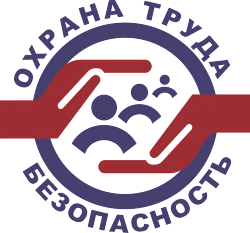 